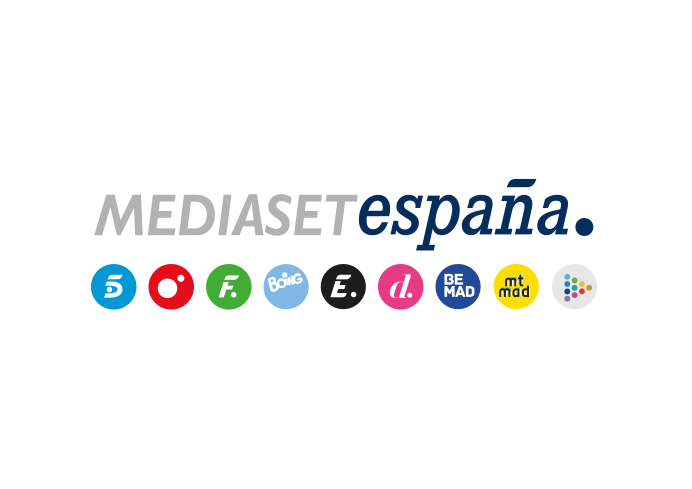 Madrid, 29 de julio de 2020FDF adquiere ‘Oregón TV’, programa de humor que aborda la idiosincrasia y los tópicos aragonesesCon más de 500 emisiones en su haber, ‘Oregón TV’, uno de los espacios más veteranos y emblemáticos de Aragón TV, saltará próximamente al ámbito nacional de la mano de Factoría de Ficción.Imitaciones, parodias y sketches constituyen el eje de este espacio de humor creado por Félix Zapatero ('1492, la conquista del paraíso') que recrea el singular universo ‘oregonés’ de una serie de peculiares personajes interpretados por actores aragoneses que desmontan los tópicos de su tierra sin renunciar a un humor universalFactoría de Ficción ha adquirido ‘Oregón TV’, programa de humor que aborda los tópicos, singularidades e idiosincrasia aragoneses y que el canal temático estrenará próximamente reforzando su oferta de comedia.Félix Zapatero, que ha llevado a cabo labores de producción y casting en largometrajes como 'El imperio del sol' y '1492: La conquista del paraíso', es el creador de este formato que con 14 temporadas en antena y más de 500 programas se ha convertido en uno de los grandes emblemas de la cadena autonómica Aragón TV.Destacados actores y humoristas aragoneses como Marisol Aznar (‘Cuerpo de élite’), Jorge Asín (‘Lo dejo cuando quiero’), Laura Gómez-Lacueva (‘El reino’), Francisco Fraguas (‘Museo Coconut’), Luis Rabanaque (‘El último aragonés vivo’), Alfonso Palomares (‘Citas del amor oscuro’), Chavi Bruna (‘En el fondo norte’), David Angulo (cantante y colaborador del programa radiofónico ‘Hoy por hoy’), Alfonso Pablo Urbano (‘Bendita calamidad’), Pablo Lagartos (‘El último show), Yolanda Blanco (‘El limbo’), Rafa Blanca (‘En el fondo norte’) y Rafa Maza (‘El útimo show’) encarnan a los atípicos y singulares personajes del universo ‘oregonés’.Figuras como la familia Gálvez, Roque y Adela, Marirramona, José Miguel y ET, las hermanas Elvira y Almudena y los uteberos Arturo y Damián y secciones como ‘Desayunando con…’, ‘Problemas de pareja’ o ‘Nosolomúsica’ se han convertido piezas claves de este espacio en el que el ‘humor somarda’ da la vuelta a los tópicos aragoneses.Bajo la dirección de Samuel Zapatero y con guion de Jorge Asín, Marisol Aznar y María Miranda, ‘Oregón TV’, producido por Zap Zap Media, ha logrado que en los últimos años algunos de sus sketches, sobre todo sus versiones de famosas canciones se hayan hecho virales internacionalmente y acumulen millones de reproducciones en YouTube.